Name ____________________________________MONDAYPart I: Define perimeter1) Describe what perimeter is _______________________________________________________________________________2) Tell how you calculate the perimeter of an object ____________________________________________________Part II: Calculate the perimeter of the following objects by counting unit spaces.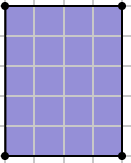 3)  				4) 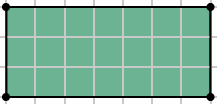 Part III: Calculate the perimeter of the following objects.5) 				6)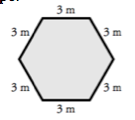 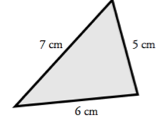 Finding Perimeter and AreaTUESDAYPart I: Find the perimeter of the following objects.1)  					2)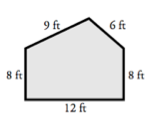 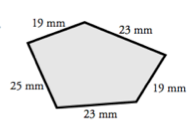 Part II: Determine the perimeter. Draw the shape if necessary.5) A square piece of paper has sides that are 6 inches long.  What is the perimeter of the piece of paper? ____________6) My fence is 10 feet long and 15 feet wide. What is the perimeter of my fence? _______________7) Explain how you find the area of a rectangle or square: ___________________Find the area of each rectangle.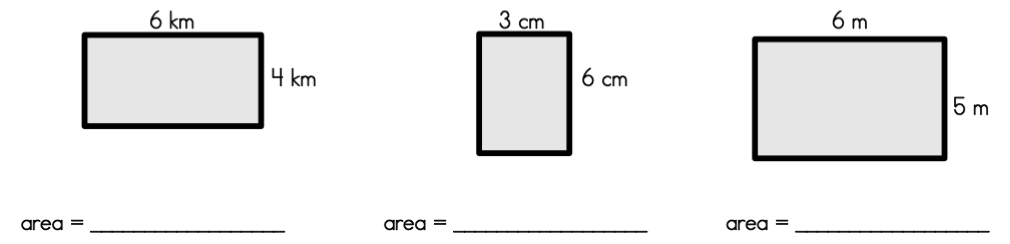 WEDNESDAYCalculate:4. What would the area of a right triangle with the sides measuring 12 cm. and 20 cm. be?		 _____________5. Find the perimeter of a square with the length of 13 in. and width of 16 in. 					_____________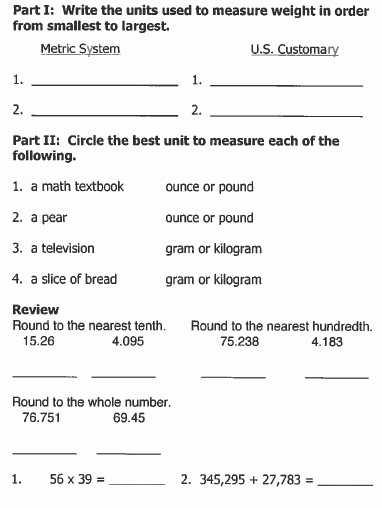 THURSDAY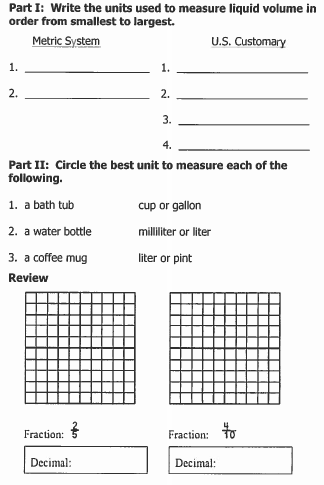 